Curriculum VitaeLore/tta LeMaster, Ph.D. (she/they)Associate ProfessorHugh Downs School of Human Communication | Arizona State UniversityTraditional Homelands of the Akimel O’odham (Pima) and Piipassh (Maricopa) People https://orcid.org/0000-0002-8378-5821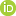 Loretta.LeMaster@asu.eduEDUCATIONPh.D. 	Communication Studies, Southern Illinois University, Carbondale, 2016M.A. 	Communication Studies, California State University, Long Beach, 2010B.A.	Women’s Studies, California State University, Long Beach, 2007B.A.	Sociology, California State University, Long Beach, 2007ACADEMIC APPOINTMENTSArizona State UniversityAssociate Professor, The Hugh Downs School of Human Communication, 2023-presentAssistant Professor, The Hugh Downs School of Human Communication, 2018-2023University of ArizonaLecturer, School of Information, 2016-2018California State University, Long BeachLecturer, Women’s, Gender, and Sexuality Studies, 2015-2018California State University, Long BeachLecturer, Communication Studies, 2015-2016RESEARCH & CREATIVE ACTIVITYSUMMARY OF RESEARCH & CREATIVE ACTIVITYFunded Grants: 5Honors and Awards: 37Books: Published (1), Under contract (1)Journal articles: 22Forum essays: 26Book chapters: 18Book reviews: 1Creative activity: 13Google scholar citations: 689; h-index: 14FUNDED GRANT ACTIVITY5. 	LeMaster, L., Mapes, M., & Terminel Iberri, A. I. (2024). Against the grain podcast. Advancing the Discipline Grant, National Communication Association.4.	LeMaster, L. (2022). Transgender sex work: Critical qualitative investigations into a cultural politics of belonging. Summer Research Program, Transformation Project, ASU.3.	LeMaster, L. (2022). Transgender sex work: Critical qualitative investigations into a cultural politics of belonging. Seed Grant, Intersections of Civil, Critical, and Creative Communication Research, ASU.2. 	LeMaster, L., & Mapes, M. (2021). Critical performative pedagogical encounters. Advancing the Discipline Grant, National Communication Association.1. 	LeMaster, L., & Zanin, A. (2021). Gender (non-conforming) belonging in sport: A critical narrative analysis of gender non-conforming athlete sport experiences. Seed Grant, Global Sport Institute, ASU.HONORS AND AWARDS37. 	Top Paper, GLBTQ Communication Studies, National Communication Association, 2023.36. 	Outstanding Scholarship Award, Sexual Orientation and Gender Identity Caucus, Central States Communication Association, 2023.35. 	Innovator Award for Outstanding Edited Collection, Sexual Orientation and Gender Identity Caucus, Central States Communication Association, 2023.34. 	Outstanding Book in Performance Studies and Autoethnography, Performance Studies and Autoethnography Division, Central States Communication Association, 2023.33.	Top Paper, Communication Theory and Research, Western States Communication Association, 2023.32.	Top Paper, Performance Studies, Western States Communication Association, 2023.31. 	Top Paper, Intercultural Communication, Western States Communication Association, 2023.30. 	Top Paper, Communication, Identities, and Difference, Western States Communication Association, 2023.29.	Outstanding Scholarship Award, Sexual Orientation and Gender Identity Caucus, Central States Communication Association, 2022.28. 	Book of the Year, Gay, Lesbian, Bisexual, Transgender, and Queer Communication Studies Division, National Communication Association, 2022.27. 	Monograph of the Year, Gay, Lesbian, Bisexual, Transgender, and Queer Communication Studies Division, National Communication Association, 2022.26. 	Top 4 Paper, Communication and Sport, National Communication Association, 2022.25. 	Top Paper, Communication, Identities, and Difference, Western States Communication Association, 2022.24. 	Top Paper, Intercultural Communication Interest Group, Western States Communication Association, 2022. 23.	Innovator Award for Outstanding Edited Collection, Sexual Orientation and Gender Identity Caucus, Central States Communication Association, 2021.22.	Outstanding Scholarship Award, Sexual Orientation and Gender Identity Caucus, Central States Communication Association, 2021.21.	Early Career Award, International Association of Autoethnography and Narrative Inquiry, 2021.20.	Best Book Award, Ethnography Division, National Communication Association, 2020.19.	Monograph of the Year Award, Gay, Lesbian, Bisexual, Transgender, and Queer Communication Studies Division, National Communication Association, 2019.18.	Top 4 Paper, Gay, Lesbian, Bisexual, Transgender, and Queer Communication Studies Division, National Communication Association, 2019.17.	Top 4 Paper, Intercultural Communication Interest Group, Western States Communication Association, 2017.16.	Top 4 Paper, Ethnography Division, National Communication Association, 2016.15.	Top 4 Paper, International and Intercultural Communication Studies Division, National Communication Association, 2016.14.	Top Student Paper, Intercultural Communication Interest Group, Western States Communication Association, 2014.13.	Top 4 Paper, Performance Studies Interest Group, Western States Communication Association, 2014.12.	Top Graduate Research Presentation, Women’s, Gender, and Sexuality Studies Conference, Southern Illinois University, Carbondale, 2014.11.	John T. Warren Excellence in Graduate Student Research/Creative Activity, Department of Communication Studies, Southern Illinois University, Carbondale, 2014.10.	Top 4 Paper, Performance Studies Interest Group, Western States Communication Association, 2013. 9.	Selected Spotlight Performance, Performance Studies Interest Group, Western States Communication Association, 2013.8.	Top 4 Paper, Gender Studies Division, Southern States Communication Association, 2013.7.	Top Student Performance, Performance Studies Division, Southern States Communication Association, 2013.6.	Top 4 Paper, Gay, Lesbian, Bisexual, Transgender, and Queer Communication Studies Division, National Communication Association, 2012.5.	PROMPT (Proactive Recruitment of Multicultural Professionals for Tomorrow) Scholar, The Graduate School, Southern Illinois University, Carbondale, 2011-2013.4.	Top Debut Paper, Intercultural Communication Interest Group, Western States Communication Association, 2011.3.	Sally Casanova Pre-Doctoral Scholar. CSU Long Beach, 2009-2010.2.	Pride Scholar, Long Beach Lesbian and Gay Pride, Inc., 2008-2010.1.	Ronald E. McNair Postbaccalaureate Achievement Program Scholar, U.S. Department of Education, 2006-2007.SCHOLARLY BOOKS2.	LeMaster, L. (in press). Pedagogies of the enfleshed: Critical communication pedagogy otherwise. Lexington Press.1.	Johnson, A. L., & LeMaster, L. (Eds.). (2020). Gender ruturity, intersectional autoethnography: Embodied theorizing from the margins. Routledge.ReviewsJillian Klean Zwilling. Women’s Studies in Communication, vol. 46, no. 3, 2023, pp. 334-336. DOI: 10.1080/07491409.2023.2226997.AwardsInnovator Award for Outstanding Edited Collection, Sexual Orientation and Gender Identity Caucus, Central States Communication Association, 2023.Outstanding Book in Performance Studies and Autoethnography, Performance Studies and Autoethnography Division, Central States Communication Association, 2023.Book of the Year, Gay, Lesbian, Bisexual, Transgender, and Queer Communication Studies Division, National Communication Association, 2022.Book of the Year, Ethnography Division, National Communication Association, 2020.JOURNAL ARTICLES22. 	Zanin, A., LeMaster, L., Niess, L., & Lucero, H. (2023). Storying the gender binary in sport: Narrative motifs among transgender, gender non-conforming athletes. Communication and Sport, 11(5), 879-904. DOI: 10.1177/21674795221148159. 21.	LeMaster, L., Zanin, A., Niess, L., & Lucero, H. (2023). Trans relational ambivalences: A critical analysis of trans and gender non-conforming relational (un)belonging in sport contexts. Women’s Studies in Communication, 46(1), 42-64. DOI: 10.1080/07491409.2022.2156418.20. 	LeMaster, L., & Toyosaki, S. (2023). Ally as an emerging critical orientation: Performing praxis-oriented ally subjectivity. Journal of Homosexuality, 70(1), 88-110. DOI: 10.1080/00918369.2022.2104148.19.	LeMaster, L., & Tristano Jr., M. (2023). Performing (Asian American trans) femme on RuPaul’s Drag Race: Dis/Orienting racialized gender, or, performing trans femme of color, regardless. Journal of International and Intercultural Communication, 16(1), 1-18. DOI: 10.1080/17513057.2021.1955143.Outstanding Scholarship Award, Sexual Orientation and Gender Identity Caucus, Central States Communication Association, 2022.18. 	Prasad, P., Labador, A., Terminel Iberri, A. I., Finney, D. E., Dehnert, M., and LeMaster, L. (2022). Phantasms in the halls: A future university is possible (or) … a performative response to la paperson, Stefano Harney, Fred Moten, and Julietta Singh. The Review of Communication, 22(4), 259-75. DOI: 10.1080/15358593.2022.215184817. 	LeMaster, L. (2022). Suicidal. Cultural Studies  Critical Methodologies, 22(4), 391-95. DOI: 10.1177/15327086221087667. 16.	LeMaster, L., Mapes, M., Stanley, L., Labador, A., Terminel Iberri, A. I., Stephenson, M. & Rife, T. S. (2022). Against the grain. Communication Education, 71(3), 165-87. DOI: 10.1080/03634523.2022.2070921.15. 	LeMaster, L. Interrogating “the end,” becoming “the end.” Review of Communication, 22(2), 153-56. DOI: 10.1080/15358593.2022.2074800. 14. 	LeMaster, L. (2020). “It’s a … [inaudible blood-curdling screams, chaos]!”: Gender reveal party fails as ideological rupture. Peitho: Journal of the Coalition of Feminist Scholars in the History of Rhetoric and Composition, 22(4), https://cfshrc.org/article/its-a-inaudible-blood-curdling-screams-chaos-gender-reveal-party-fails-as-ideological-rupture/.Monograph of the Year, GLBTQ Communication Studies Division, National Communication Association, 2022.13. 	LeMaster, L., & Johnson, A. L. (2019). An ode to incoherent canons. Departures in Critical Qualitative Research, 8(4), 57-63. DOI: 10.1525/dcqr.2019.8.4.57.12. 	LeMaster, L., Shultz, D., Nyla, J., Bowers, G., & Rust, R. (2019). Unlearning cisheteronormativity at the intersections of difference: Performing queer worldmaking through collaged relational autoethnography. Text and Performance Quarterly, 39(4), 341-70. DOI: 10.1080/10462937.2019.1672885.11.	LeMaster, L., & Johnson, A. L. (2019). Unlearning gender: Toward a critical communication trans pedagogy. Communication Teacher, 33(3), 189-98. DOI: 10.1080/17404622.2018.1467566.10.  	LeMaster, L. (2019). Star gazing: Transing gender communication. Communication Teacher, 33(3), 221-27. DOI: 10.1080/17404622.2018.1468029.9. 	LeMaster, L. (2018). Transing dystopia: Constituting trans monstrosity, performing trans rage in Torrey Peters’ Infect Your Friends and Loved Ones.” Popular Culture Studies Journal, 6(2-3), 96-117. https://mpcaaca.org/wp-content/uploads/2018/10/PopCultureJourn-Vol-6-2018-OCT-.jpg. Monograph of the Year, GLBTQ Communication Studies Division, National Communication Association, 2019.8. 	LeMaster, L. (2018). Embracing failure: Improvisational performance as critical intercultural praxis. Liminalities: A Journal of Performance Studies, 4(4), 1-20. http://liminalities.net/14-4/embracing.pdf.7.	LeMaster, L. (2015). Discontents of being and becoming fabulous on RuPaul’s Drag U: queer criticism in neoliberal times. Women’s Studies in Communication, 38(2), 167-86. DOI: 10.1080/07491409.2014.988776.6.	LeMaster, L. (2015). On strike!: A poetic autoethnography of labor. Departures in Critical Qualitative Research, 4(2), 83-95. DOI: 10.1525/dcqr.2015.4.2.83.5.	LeMaster, L. (2014). Telling multiracial tales: An autoethnography of coming out home. Qualitative Inquiry, 20(1), 51-60. DOI: 10.1177/1077800413508532.4.	LeMaster, L. (2014). Circles. Liminalities: A Journal of Performance Studies, 10(2), n.p., http://liminalities.net/10-2/circles.html.3.	Abrams, J. R., Shaw-Playter, K., LeMaster, L., Willis, R., Hoffman, S., Bodden, D., & Whitney, M. (2011). Proactive performance: A context for intergroup contact. Howard Journal of Communications, 22(4), 319-35. DOI: 10.1080/10646175.2011.617159.2.	LeMaster, L. (2011). Queer imag(in)ing: Liminality as resistance in Lindqvist’s Let the Right One In. Communication and Cultural/Critical Studies, 8(2), 103-23. DOI: 10.1080/14791420.2011.566277.1.	LeMaster, L. (2007). Paradox and performance: The phenomenon of queer skinheads as a radical critique of the gay community. McNair Scholars Research Journal, 11, 41-57.FORUM ESSAYSNote: In my research area of human communication studies, academic forums feature scholars responding to items of disciplinary interest and contention.26. 	LeMaster, L. (2024). Against carceral feminisms, toward abolitionist futures. Women’s Studies in Communication, 47(2), 97-100. DOI: 10.1080/07491409.2024.2343240.25. 	LeMaster, L. (2023). Cultivating resistance to fascism in the classroom: An introduction. Liminalities, 19(2), 1-7. http://liminalities.net/19-2/cultivating.pdf.24. 	Higgins, E., Mapes, M., & LeMaster, L. (2023). Crafting a critical pedagogical landscape in a post-Roe dystopia. Women’s Studies in Communication, 46(4), 369-74. DOI: 10.1080/07491409.2023.2264149.23. 	LeMaster, L. (2023). After Roe: Teaching and researching reproductive justice. Women’s Studies in Communication, 46(4), 351-53. DOI: 10.1080/07491409.2023.2264134.22. 	LeMaster, L. (2023). Anti-TERF: Trans feminisms against white nationalist projects. Women’s Studies in Communication, 46(2), 218-22. DOI: 10.1080/07491409.2023.2193535.21. 	Mapes, M., LeMaster, L., Huber, A., & McRae, C. (2023). Collaborative performances of and toward survival in the communication classroom and beyond: An inter-institutional performance forum. Text and Performance Quarterly, 43(4), 227-32. DOI: 10.1080/10462937.2023.2189449.20.	Cortés, R., Terminel Iberri, A. I., Stephenson, M., Reutlinger, C., Rife, T. S., Razzante, R., Hanna, K., & LeMaster, L. (2023). Inner monologues of a newbie CCPer. Text and Performance Quarterly, 43(4), 240-47. DOI: 10.1080/10462937.2023.2191682. 19. 	LeMaster, L., & Finney, D. (2022). Gazed with: A relational response to/with Julie-Ann Scott-Pollock’s Gazed At: Stories of a Mortal Body. Liminalities, 18(1), 1-10. http://liminalities.net/18-2/gazedwith.pdf.18.	LeMaster, L. (2021). Cispicious. QED: A Journal in LGBTQ Worldmaking, 8(2), 81-86. https://www.muse.jhu.edu/article/851598.17.	LeMaster, L., & Johnson, A. L. (2021). Speculative fiction, criticality, and futurity: An introduction. Communication and Critical/Cultural Studies, 18(3), 280-82. DOI: 10.1080/14791420.2021.1953699.16.	LeMaster, L. (2021). Push the line. The Journal of International Women’s Studies, 22(8), 23-27. https://vc.bridgew.edu/jiws/vol22/iss8/12.15.	The Cacophiliacs (Rife, T. S., Stanley, L., Stephenson, M., Labador, A., Terminel Iberri, A. I., & LeMaster, L). (2021). (De)Composing ecological futurities: Insurgent worldmaking at the end of a world. QED: A Journal in LGBTQ Worldmaking, 8(1), 131-45. https://www.jstor.org/stable/10.14321/qed.8.1.0131.14.	LeMaster, L., & Stephenson, M. (2021). “Trans (gender) trouble. Communication and Critical/Cultural Studies, 18(2), 190-95. DOI: 10.1080/14791420.2021.1907851.13.	LeMaster, L., & Terminel Iberri, A. I. (2021). Critical performative pedagogical encounters, or, “Let’s try that again. But first, let’s breathe.” Communication Education, 70(3), 329-32. DOI: 10.1080/03634523.2021.1912791.12.	LeMaster, L., & Mapes, M. (2020). Refusing a compulsory want for revenge, or, teaching against retributive justice with liberatory pedagogy. Communication and Critical/Cultural Studies, 17(4), 401-09. DOI: 10.1080/14791420.2020.1829662. 11.	LeMaster, L. (2020). Felt sex: Erotic affects and a case for critical erotic/a. Departures in Critical Qualitative Research, 9(3), 105-11. DOI: 10.1525/dcqr.2020.9.3.105.Innovator Award, Sexual Orientation and Gender Identity Caucus, Central States Communication Association, 2021.10. 	LeMaster, L. (2020). End(ea/u)ring. Departures in Critical Qualitative Research, 9(3), 131-36. DOI: 10.1525/dcqr.2020.9.3.105.9.	LeMaster, L. (2020). Notes on some especially (not so) subtle dissatisfactions. QED: A Journal in LGBTQ Worldmaking, 7(1), 75-82. https://www.jstor.org/stable/10.14321/qed.7.1.0075.8.	Manning, J., Asante, G., Huerta Moreno, L., Johnson, R., LeMaster, L., Li, Y., Rudnick, J. J., Stern, D. M., & Young, S. (2020). Queering communication studies: A Journal of Applied Communication Research forum. Journal of Applied Communication Research, 48(4), 413-37. DOI: 10.1080/00909882.2020.1789197.Outstanding Scholarship Award, Sexual Orientation and Gender Identity Caucus, Central States Communication Association, 2021.7. 	LeMaster, L. (2019). Passing, again. Departures in Critical Qualitative Research, 7(4), 156-62. DOI: 10.1525/dcqr.2018.7.4.156. 6.	LeMaster, L. (2019). (Un)Becoming ally: Trans at the intersections of difference. Women and Language, 41(1), 155-58.5.	LeMaster, L., & Hummel, G. S. (2018). We, bully: On politicizing compulsory bullying. Communication Education, 67(4), 520-527. DOI: 10.1080/03634523.2018.1506138.4.	LeMaster, L. (2017). Notes on trans relationality. QED: A Journal in LGBTQ Worldmaking, 4(2), 84-92. DOI: 10.14321/qed.4.2.0084. 3. 	LeMaster, L. (2017). Unlearning the violence of the normative. QED: A Journal in LGBTQ Worldmaking, 4(2), 123-30. DOI: 10.14321/qed.4.2.0123. 2.	Valles-Morales, J. I., & LeMaster, L. (2015). On queer of color criticism, communication studies, and corporeality. Kaleidoscope: A Graduate Journal of Qualitative Communication Research, 14, 77-82. https://opensiuc.lib.siu.edu/kaleidoscope/vol14/iss1/8/.1.	LeMaster, L. (2014). Relationally out: A case for and against the closet. QED: A Journal in LGBTQ Worldmaking, 1(1), 188-92. DOI: 10.14321/qed.1.1.0188.BOOK CHAPTERS18. 	LeMaster, L. (in press). After inclusion: A trans relational meditation on (un)belonging. In N. Lester (ed.), Social justice in action: Voices of campus and community. Modern Language Association.17. 	LeMaster, L., & Labador, A. (in press). To Jennifer Laude, with love: Waves of grief against/within/across US Empire. In A. Atay & S. Young (eds)., Queer(ing) communication studies: disruptions, discussions, and pathways. Lexington.16.	LeMaster, L., & Tristano Jr., M. (2024). A sense of healing: A relational meditation in queer (and trans) of color communism. In R. Halualani & T. K. Nakayama (eds.), Handbook of critical intercultural communication (2nd ed.) (pp. 337-50). John Wiley & Sons Ltd.15.	Zanin, A. C., & LeMaster, L. (2023). Organizing for transgender inclusion: How control and resistance theorizing serve as intervention tools. In B. J. Van Gilder, J. T. Austin, & J. S. Bruscella (eds.), Communication and organizational changemaking for diversity, equity, and inclusion: A case studies approach (pp. 359-74). Routledge.14. 	LeMaster, L. (2023). S(t)imulation. In A. Spieldenner & J. Escoffier (eds.), A pill for promiscuity (pp. 105-10). Rutgers University Press.13.	Dehnert, M., Brouwer, D. C., & LeMaster, L. (2022). Anti-normativity under duress: An intersectional intervention in queer rhetorics. In J. Rhodes & J. Alexander (eds.), The Routledge handbook of queer rhetoric (pp. 319-27). Routledge.Outstanding Scholarship Award, Sexual Orientation and Gender Identity Caucus, Central States Communication Association, 2023.12. 	LeMaster, L. (2021). “Does my beard make me look straight?”: A series of messy strands. In S. L. Faulkner (ed.), Inside relationships: Critical creative case studies in interpersonal communication (pp. 242-51). Taylor & Francis.11.	Razzante, R. J., & LeMaster, L. (2021). Roundtable discussions: Contesting ideologies undergirding post-truth discourse with student agency. In A. Atay & D. H. Kahl, Jr. (eds.), Pedagogies of post-truth (pp. 155-74). Rowan & Littlefield.10.	LeMaster, L. (2021). Queer communication pedagogy. In I. West, E. Cram, F. Dhaenens, P. Lannutti, & G. Yep (eds.), Oxford encyclopedia of queer studies and communication (pp. 1-26). Oxford University Press.9.	Mapes, M., & LeMaster, L. (2021). “You are not my Child, I am not your Parent”: A case Against the Infantilization of Students. In D. S. Strasser (ed.), Communication and identity in the classroom (pp. 31-44). Rowan & Littlefield.8.	LeMaster, L., & Bellamy, S. D. (2020). Gender fucked: Stories on love and lust or how we released expectation and found ourselves in trans sexual relation. In A. L. Johnson & L. LeMaster (eds.), Gender futurity, intersectional autoethnography: Embodied theorizing from the margins (pp. 174-91). Routledge.7.	LeMaster, L., & Fassett, D. L. (2020). Refusing mastery, mastering refusal: Critical communication pedagogy and gender. In M. N. Goins, J. F. McAlister, & B. K. Alexander (eds.), The Routledge handbook of communication and gender (pp. 600-15). Routledge.6.	LeMaster, L., Johnson, A. L., & Olzman, M. D. (2020). “What are you?”: Embodying and storying categorical uncertainty. In S. Eguchi, B. M. Calafell, & S. Abdi (eds.), De-Whitening intersectionality: Race, intercultural communication, and politics (pp. 119-38). Rowan & Littlefield.5.	Fassett, D. L., & LeMaster, L. (2020). Communication is. . . Constitutive. In A. Tyma & A. Edwards (eds.), Communication Is (pp. 95-102). Cognella.4.	LeMaster, L. (2019). Fostering an emerging queer consciousness. In A. Atay & S. L. Pensoneau-Conway (eds.), Queer Communication Pedagogy (pp. 166-84). Routledge.3.	LeMaster, L., & Mapes, M. (2019). Embracing the criminal: Queer and trans relational liberatory pedagogies. In S. Eguchi & B. M. Calafell (eds.), Queer Intercultural Communication (pp. 63-78). Rowman & Littlefield.2.	LeMaster, L. (2017). Pedagogies of failure: Queer communication pedagogy as anti-normative. In A. Atay & S. Toyosaki (eds.), Theorizing Critical Intercultural Communication Pedagogy (pp. 81-96). Rowan & Littlefield.1.	LeMaster, L., & Mapes, M. (2014). Trans*ing priestly performances: Re-Reading gender potentiality in Louise Erdrich’s The Last Report on the Miracles at Little No Horse. In S. Howard (ed.), Critical articulations of race, gender, and sexual orientation (pp. 161-77). Lexington Books.BOOK REVIEWS1. 	LeMaster, L. (2016). Monstrosity, performance, and race in contemporary culture. Text and Performance Quarterly, 36(2-3), 182-86. DOI: 10.1080/10462937.2016.1223874.CREATIVE ACTIVITY13. 	Labador, A., (2023). What sounds do turtles make? The Empty Space Theater, ASU, Tempe. Featuring L. LeMaster, P. Ramirez, B. Harms, D. Zhang, C. Patterson, J. Kang, b. Brandley, and P. Alvarez. [Director and performer]12. 	Prasad, P., Labador, A., Terminel Iberri, A. I., Finney, D. E., Dehnert, M., and LeMaster, L. (2022). Phantasms in the halls: A future university is possible (or) … a performative response to la paperson, Stefano Harney, Fred Moten, and Julietta Singh.” The Review of Communication, 22(4), 259-75. DOI: 10.1080/15358593.2022.2151848. This digital performance is coupled with the peer-reviewed essay of the same name found under Journal Articles above. [Writer and performer]11.  	LeMaster, L. (2020). Trans monstrous reflections. Peitho: Journal of the Coalition of Feminist Scholars in the History of Rhetoric and Composition, 22(4), n. p., https://cfshrc.org/article/its-a-inaudible-blood-curdling-screams-chaos-gender-reveal-party-fails-as-ideological-rupture/. Featuring M. Tristano Jr. & F. Tbakhi [Writer, director, performer]10. 	LeMaster, L. (2019). The reversion. Monsters Ball, Alwun House, Phoenix, AZ. Featuring M. Tristano Jr., B. Ferderer, & F. Tbakhi. [Writer, director, performer]9. 	LeMaster, L. (2018). Trans monstrous reflections. The Encyclopedia Show, The Empty Space Theatre, ASU. [Writer, director, performer]8.	LeMaster, L. (2014). The wonderfully terrible and awfully wacky world of the jumbles. Marion Kleinau Theater, Southern Illinois University, Carbondale, IL. Featuring A. R. Zariñana, A. Glunz, J. R. Long, D. Patton, K. D. Veeramani, J. Cisneros, J. M. Gray, G. S. Hummel, M. Mapes, D. Woodhouse, C. E. Morris, E. Whitney, B. D. Chavez, and M. D. Olzman. [Writer and director]7. 	LeMaster, L. (2013). Circles. Take Back the Night, Southern Illinois University, Carbondale, IL, 2013. Featuring N. Klein, M. Mapes, D. Woodhouse, J. Cisneros, & G. Hummel. [Writer and director]6. 	LeMaster, L. (2013). Cycles of violence. Marion Kleinau Theatre, Southern Illinois University, Carbondale, IL. [Writer and director]5.	LeMaster, L., & Mapes, M. (2013). I sing the body electric, again. Marion Kleinau Theatre, Southern Illinois University, Carbondale, IL. [Writer, director, performer]4.	Foy, M. (2012). Nacht der textlichen leiche: The movie riffer’s performative guide to reanimating bodies in the dark. Marion Kleinau Theatre, Southern Illinois University, Carbondale, IL. Featuring L. LeMaster, M. Mapes, G. S. Hummel, N. Wood, B. Healey, A. Glunz, C. Schweska, & D. Whitfield. [Director and puppeteer]3.	Wood, N., LeMaster, L., Woodhouse, D., Greer, L., & Schweska, C. (2012). The rain and the leaves (adaptation). Marion Kleinau Theatre, Southern Illinois University, Carbondale, IL. [Writer and performer]2.	Cheesewright, K. (2012). Rollercoaster halos. Marion Kleinau Theatre, Southern Illinois University, Carbondale, IL. Featuring M. Mapes, N. Nicholson, LeMaster, L., D. Whitfield. [Performer]1.	Sloan, S. (2012). Try this @ home: An experiment in remix culture. Marion Kleinau Theatre, Southern Illinois University, Carbondale, IL. Featuring N. Nicholson, L. LeMaster, M. Mapes, J. Potter, A. Baldwin, & P. [Performer]SUMMARY OF PRESENTATIONSKeynote presentations: 10Workshops and public dialogues: 22Invited lectures: 30Preconference presentations: 6Refereed and competitive conference papers: 40Refereed and competitive conference panel presentation: 78KEYNOTE PRESENTATIONS10. 	LeMaster, L. (2023). Trans relational ambivalences: A critical analysis of trans and gender-nonconforming relational (un)belonging in sports contexts. Keynote. Knight School of Communication, Queen’s University, Charlotte, NC.9. 	LeMaster, L. (2023). “Incite, literally incite, like a riot”: Cultivating queer joy through Audre Lorde’s confrontation teaching. Keynote. LGBT Pride Month. Lakeshore Learning Materials, Online.8. 	LeMaster, L. (2022). Relating otherwise: Trans and queer worldmaking as revolutionary praxis. Keynote. LGBT Pride Month. Paradise Valley Community College, Phoenix, AZ. 7. 	LeMaster, L. (2021). Gender futurities, coalitional thinking. Keynote. Women’s History Month. SIU Edwardsville.6. 	LeMaster, L. (2020). How to live in a different world in three steps. Commencement Address. Communication Graduate Graduation Event, St. Louis, University.5. 	LeMaster, L. (2020). Beyond resilience. Keynote. Queer & Trans Scholar(ship) Convening at the University of Minnesota, 2020.4. 	LeMaster, L. (2019). Constituting trans monstrosity, performing trans rage: Transing dystopia through text and embodiment. Colloquium: A Series on Queer/Trans Studies. Department of Communication and Journalism, University of New Mexico.3. 	LeMaster, L. (2016). Reimagining coming out. Keynote. Lavender Graduation Celebration, CSU Long Beach.2. 	LeMaster, L. (2016). Remembering 49 . . . more; honoring space. Keynote delivered as part of Remembrance Ceremony, CSU Long Beach, 2016.1.	LeMaster, L. (2010). Upon our return: Dialoguing queer liberation, crafting alliances. Keynote. Lavender Graduation Celebration, CSU Long Beach.WORKSHOPS & PUBLIC DIALOGUES22. 	LeMaster, L., & Hummel, G. S. (2024). Pedagogies of the enfleshed: The place of sustained critical mentoring. Public discussion co-sponsored by Gender and Sexuality Center and Richard J. Daley Library, University of Illinois Chicago.21.  	LeMaster, L., & Hummel, G. S. (2024). Let’s make zines! Public workshop co-sponsored by Gender and Sexuality Center and Undergraduate Student Government, University of Illinois Chicago.20. 	LeMaster, L., & Mapes, M. (2024). Cultivating liberatory pedagogies. Public discussion sponsored by University of San Francisco. 19. 	Mallory, A., Strayhorne, C., Blackmore, T., Finney, D. E., Jaulus, D., & LeMaster, L. (2023). Navigating higher education as queer and/or disabled. Public dialogue sponsored by ASU’s Multicultural Communities of Excellence. 18. 	LeMaster, L., Keeton, S., Espinoza, A., Ramirez,, P., & Harms, B. (2023). From bathrooms to restrooms: When the private becomes public. Performance workshop and public discussion sponsored by ASU’s Project Humanities. 17. 	Clancy, B., & LeMaster, L. (2022). Scholarly interview with Dr. Lore/tta LeMaster, Ph.D. from ASU on performance studies, cultural studies, and critical perspectives on embodiment and cultural difference. Mediated interview sponsored by Master’s in Communications.16. 	Kunzi, R., Stewart, A., Almand, W., Lamoreaux, A., & LeMaster, L. (2022). Lore LeMaster on performance, race, and gender identification. The Parlor. Podcast interview sponsored by Department of Rhetoric and Writing, The University of Texas, Austin.15. 	Tumazi, J., & LeMaster, L. (2022). Dr. Lore/tta LeMaster, academia, polyamory, & queer magic. Comm is Hot. YouTube.14.	LeMaster, L. (2022). The Watts College inclusive pedagogy toolkit event. Virtual discussion sponsored by The Watts College of Public Service and Community Solutions. 13. 	LeMaster, L. (2021). Thriving against whiteness. Virtual discussion sponsored by Communication and Media Scholars for Transformation. 12. 	Corrigan, L., & LeMaster, L. (2021). Allies in action. Virtual discussion sponsored by North County Higher Education Alliance’s Tri-Equity Conference.11. 	LeMaster, L. (2021). Collective speculation plenary. Virtual plenary presenter for Autoethnography Special Interest Group. International Congress of Qualitative Inquiry. 10. 	LeMaster, L. (2021). Roundtable discussion on research, activism, and community. Featured discussant for The Institute for Humanities’ Beyond Binary: Genders in the Past, Present, and Future conference.9.	LeMaster, L. (2021). Against inclusion: Sex work and the (pre-)conditions for trans of color survival. Virtual workshop, lecture, and discussion sponsored by South Puget Sound Community College. 8. 	Hsu, J., Patterson, G., & LeMaster, L. (2021). Collaging trans rhetorics. Virtual workshop sponsored by Rhetoric Society of America.7. 	LeMaster, L. (2021). Gender as colonial refrain, or, transing pedagogy. Virtual workshop, lecture, and discussion sponsored by School of Human Evolution and Social Change. ASU. 6. 	Johnson, A. L., & LeMaster, L. (2021). Imagining, crafting, and realizing liberatory futurities. Virtual workshop sponsored by International Association of Autoethnography and Narrative Inquiry.5. 	LeMaster, L. (2019). Podcast club: Gender blender episode on intersex rights. Public lecture and discussion sponsored by ASU’s Project Humanities, 2020. 4. 	Disrupting body standards. Public discussion at Phoenix Public Library, sponsored by ASU’s Project Humanities. 3. 	LeMaster, L., & Hester, S. (2018). Transing pedagogies. Workshop session presented as part of the Feminist and Queer Pedagogies Faculty Workshop. College of Wooster. 2. 	LeMaster, L. (2015). Gender 101. Workshopped experimental film as part of Transgendering Rhetorics Summer Workshop. Rhetoric Society of America. 1. 	LeMaster, L. (2014). Embracing the improvisational. Featured presentation sponsored by LGBTQ Resource Center. Southern Illinois University, Carbondale, 2014. INVITED LECTURES30.	LeMaster, L. (2021). Pedagogies of failure. Virtual workshop and discussion. University of Illinois, Research Learning Community. 29.	LeMaster, L. (2021). NCAs Ethnography Division and service labor. Virtual guest lecture for graduate seminar. Communication Studies, University of South Florida. 28.	LeMaster, L. (2021). Writing critical erotics in service of liberation. Virtual guest lecturer for graduate seminar. Women and Gender Studies, ASU. 27.	LeMaster, L. (2021). Queering and transing gender and sexuality theory in communication research. Virtual guest lecturer for graduate seminar. Communication Studies, James Madison University.26.	LeMaster, L. (2021). Refusing retributive justice. Virtual guest lecturer for graduate seminar. Communication Studies, Syracuse University. 25. 	LeMaster, L. (2021). Anti-Trans violence after Trump. Virtual guest lecturer for graduate seminar. Communication Studies, CSU Long Beach. 24.	LeMaster, L. (2020). Nuancing trans. Virtual guest lecture for graduate seminar. Communication Studies, CSU Long Beach.23.	LeMaster, L. (2020). Critical autoethnographic inquiry. Virtual guest lecture for graduate seminar. Communication Studies, San Francisco State University. 22.	LeMaster, L. (2020). Interventionist performance praxis. Virtual guest lecture for undergraduate course. Communication Studies, San Francisco State University.21.	LeMaster, L. (2020). Gendered violence at the intersections of difference. Virtual guest lecture for undergraduate course. Communication Studies, CSU Long Beach.20.	LeMaster, L. (2020). Performing ideological criticism. Virtual guest lecture for undergraduate course. Communication Studies, Cal Poly Pomona. 19. 	LeMaster, L. (2020). Tracing ASUs performance roots. Lecture. I-4C Performance Retreat, Cornville, AZ. 18. 	LeMaster, L. (2019). From the stage to the page: Publishing performance. Lecture. I-4C Performance Retreat, Cornville, AZ. 17.	LeMaster, L. (2019). Performance and social change. Virtual guest lecture for graduate seminar. Communication Studies, San Diego State University. 16.	LeMaster, L. (2019). Trans communication. Virtual guest lecture for undergraduate course. Communication Studies, San Francisco State University. 15.	LeMaster, L. (2018). Critical, intersectional autoethnography. Virtual guest lecture for graduate course. Communication Studies, St. Louis University. 14.	LeMaster, L. (2017). The violence of cissexism. Guest lecture for undergraduate course. Communication Studies, CSU Long Beach. 13.	LeMaster, L. (2017). Violence and trans communities. Guest lecture for undergraduate course. Communication Studies, CSU Long Beach.12.	LeMaster, L. (2017). Ethics in community performance work. Guest lecture for undergraduate course. Theatre Arts, CSU Long Beach. 11.	LeMaster, L. (2016). Performance ethnography and healing from trauma. Guest lecture for graduate course. Communication Studies, CSU Long Beach. 10.	LeMaster, L. (2016). Gender, communication, and power. Guest lecture for undergraduate course. Communication Studies, Mt. San Antonio College.	9.	LeMaster, L. (2016). The autoethnographic and praxis-oriented ethnographic approach. Guest lecture for graduate course. Communication Studies, CSU Long Beach. 8.	LeMaster, L. (2015). Content analysis. Guest lecture for undergraduate course. Women’s, Gender, and Sexuality Studies, CSU Long Beach. 7.	LeMaster, L. (2015). Exclusionary politics and evolutionary psychology. Lecture. interACT Performance Troupe, CSU Long Beach. 6.	LeMaster, L. (2014). Making Disney cast members. Guest lecture for undergraduate Honors course. Communication Studies, SIU Carbondale. 5.	LeMaster, L. (2012). Behind the scenes of the Disneyland Resort. Guest lecture for undergraduate Honors course. Communication Studies, SIU Carbondale. 4.	LeMaster, L. (2011). Creating Disney magic. Guest lecture for undergraduate Honors course. Communication Studies, SIU Carbondale. 3.	LeMaster, L. (2011). Becoming a Disney cast member. Guest lecture for undergraduate Honors course. History, Vanguard University. 2.	LeMaster, L. (2011). Homophobia and transphobia in higher education. Guest lecture. interACT Performance Troupe, CSU Long Beach. 1.	LeMaster, L. (2009). Male feminisms. Guest lecture for undergraduate course. Women’s, Gender, and Sexuality Studies, CSU Fullerton. PROFESSIONAL PRECONFERENCE DESIGNING/LEADING/PRESENTING6.	LeMaster, L., Mapes, M., Juarez, S. F., Huff, B. G., Williams, E., Stanley, L., Terminel Iberri, A. I., Labador, A., Williams, S. E., Brewer, M., Rife, T. S., Stephenson, M. C., De Alba, A., Lopez, E. C., Ibal, J., Durán, B. V., Silva, G. C., & Sanchez, A. (2022). Teaching against the grain: From liberatory to emancipatory communication pedagogies preconference workshop. National Communication Association. New Orleans, LA.5.	LeMaster, L., Terminel Iberri, A. I., Stephenson, M., Kohtz, C., Labador, A., Alvarez, P., Zhang, D., Dehnert, M., Keeton, S., Stanley, L., Espinoza, A., Ramirez, P., Lambert, A., Mohammed, R., Lucero, H., & Endres, C (2022). Critical performative pedagogical encounters: Rehearsing for revolution preconference workshop. Western States Communication Association. Portland, OR. 4. 	LeMaster, L. (2019). What is survival? preconference. National Communication Association. Salt Lake City, UT.3. 	LeMaster, L. (2017). Our (monstrous) legacies, our (cultural) relevancies: Exploring the significance of monstrosity, horror, and otherness for communication studies. National Communication Association. Dallas, TX.2.	 LeMaster, L. (2016). The state of academic labor in communication studies. Western States Communication Association. San Diego, CA.1. 	LeMaster, L. (2014). Still slippin’ Mickeys. Convention Kick-Off Performance. Western States Communication Association. Anaheim, CA.COMPETITIVELY SELECTED CONFERENCE PAPERS AND PERFORMANCESNote: In my research area of communication studies, conference participation includes competitive research papers/performances and general panel participation. Competitive papers/performances are peer-reviewed and ranked leading to top paper and performance designations.40. 	LeMaster, L., Zhang, D., Harms, B., & Jain, A. (2024). Transgender worker communication: Communicating justice infrastructures beyond misrecognition and nonexistence. National Communication Association. New Orleans, LA. GLBTQ Communication Studies Division.39.  	Brandley, b., & LeMaster, L. (2023). The violence of allonormativity in communication studies: Notes on injury, healing, and asexual worldmaking. National Communication Association. National Harbor, MD. Top Paper Award, GLBTQ Communication Studies Division.38. 	LeMaster, L., & Tristano Jr., M. (2023). “My first words were knock-knock-knock housekeeping”: Queer femme brownness, humor, and whiteness’ performative drag. Western States Communication Association. Phoenix, AZ. Top Paper Award, Intercultural Communication.37. 	LeMaster, L. (2023). After inclusion: A trans relational meditation on (un)belonging. Western States Communication Association. Phoenix, AZ. Top Paper Award, Performance Studies.36. 	LeMaster, L., & Rife, T. S. (2023). The queer political potentiality of collaborative storytelling. Western States Communication Association. Phoenix, AZ. Top Paper Award, Communication Theory and Research.35. 	LeMaster, L., & Tristano Jr., M. (2023). A sense of healing: A relational meditation in queer (and trans) of color communism. Western States Communication Association. Phoenix, AZ. Top Paper Award, Communication, Identities, and Difference.34.	LeMaster, L., Mapes, M., Stanley, L., Labador, A., Terminel Iberri, A. I., Stephenson, M., & Rife, T. S. (2022). Against the grain. National Communication Association. New Orleans, LA.33.	LeMaster, L., Zanin, A., Niess, L., & Lucero, H. (2022). Trans relational ambivalences: A critical analysis of trans and gender non-conforming relational belonging in sport contexts. National Communication Association. New Orleans, LA.32. 	Zanin, A., LeMaster, L., Niess, L., & Lucero, H. (2022). Finding belonging in sport: Narrative turning-points among transgender, gender non-conforming athlete identities. National Communication Association. New Orleans, LA. Top Paper Award, Communication and Sport.31. 	LeMaster, L., & Labador, A. (2022). To Jennifer Laude, with love: Cultivating waves of grief against/within/across US Empire. Western States Communication Association. Portland, OR. Top Paper Award, Intercultural Communication.30.	Asante, G., & LeMaster, L. (2022). Sensing difference otherwise: Seniority and the sensorial constitution of gender in (post)colonial Ghana. Western States Communication Association. Portland, OR. Top Paper Award, Communication, Identities, and Difference.29. 	Zhang, D., & LeMaster, L. (2022). Nowhere and everywhere: Unsettling the white supremacist logics of the Orient in fashion representation: A critical examination of Dolce & Gabbana’s fashion videos. Western States Communication Association. Portland, OR.28. 	Prasad, P., LeMaster, L., Terminel Iberri, A. I., Labador, A., Dehnert, M., & Finney, D. E. (2021). Phantasms in the halls: An academic tragicomedy in one act. National Communication Association. Seattle, WA. Performance.27. 	Dehnert, M., LeMaster, L., & Tbakhi, F. (2021). An unarchaeology of rhetoric: Re-imagining rhetoric through embodiment, transnationalism, and counterpublic engagement. National Communication Association. Seattle, WA. Paper.26. 	Asante, G., & LeMaster, L. (2021). Visceral disruptions: Disidentifying in postcolonial Ghana. International Communication Association. Virtual in light of COVID-19. Paper.25. 	LeMaster, L., & Mapes, M. (2020). You are not my child, I am not your parent: A case against the infantilization of students. National Communication Association. Virtual in light of COVID-19. Paper.24. 	LeMaster, L., & Mapes, M. (2020). “It’s a human!”: Reading gender reveal parties as anti-abortion cultural performance. Rhetoric Society of America. Portland, OR. Paper. Conference cancelled in light of COVID-19.23. 	LeMaster, L., & Tristano Jr., M. (2019). “Who the fuck is Heather?”: Performing ambiguity on RuPaul’s Drag Race. National Communication Association. Baltimore, MD. Top 4 Paper Award, GLBTQ Communication Studies.22. 	LeMaster, L., Shultz, D., Nyla, J., Bowers, G., & Rust, R. (2018). Tracing gender galaxies: Transing gender communication through collaged relational autoethnography. Western States Communication Association. Santa Clara, CA. Paper.21.	LeMaster, L. (2017). Embracing failure: Improvisational performance as critical intercultural praxis. Western States Communication Association. Salt Lake City, UT. Top 4 Paper Award, Intercultural Communication.20. 	LeMaster, L. (2017). The rhetorical construction of (ex-gay) masculinity: Communicating ‘whole masculinity’ in a Southern California evangelical movement. Western States Communication Association. Salt Lake City, UT. Paper.19.	LeMaster, L. (2016). Performing temporal uncertainty: Intersectionality and queer temporality. National Communication Association. Philadelphia, PA. Top 4 Paper Award, Ethnography.18.	LeMaster, L. (2016). Performing ambiguity: Intersectionality and queer failure. National Communication Association. Philadelphia, PA. Top 4 Paper Award, International and Intercultural Communication.17.	LeMaster, L. (2016). Performing antisocial: Intersectionality and antisocial relationality. National Communication Association. Philadelphia, PA. Paper.16. 	LeMaster, L. (2014). Queering ritual: Performative reflections on becoming ex-gay. Queertopia! 7.0. Evanston, IL. Performance.15. 	LeMaster, L. (2014). On the limits of possibility: Ontological ruminations on difference and becoming. Western States Communication Association. Anaheim, CA. Top Student Paper Award, Intercultural Communication.14. 	LeMaster, L. (2014). Becoming Midwest Genderqueer: Queer performance criticism in neoliberal times. Western States Communication Association. Anaheim, CA. Top 4 Paper Award, Performance Studies.13. 	Lore/tta LeMaster. Praxiological commitments to being and becoming an ally. Western States Communication Association. Anaheim, CA. Paper.12. 	LeMaster, L. (2014). Theory, puppets, and perversion: Performative reflections on performing queer theory. Women’s, Gender, and Sexuality Studies Graduate Student Research Conference. Carbondale, IL. Top Graduate Research Presentation Award.11. 	LeMaster, L. (2013). Queer hybridity: Performing difference differently. National Communication Association. Washington, DC. Paper.10. 	LeMaster, L. (2013). Schooling at RuPaul’s Drag U: The normalization of drag and other implications for a queer feminist politic. Southern States Communication Association. Louisville, KY. Top 4 Paper Award, Gender Studies. 9. 	LeMaster, L. (2013). A genderqueer phenomenology. Western States Communication Association. Reno, NV. Top 4 Paper Award, Performance Studies.8. 	LeMaster, L. (2013). On strike: An autoethnographic performance of labor.” Western States Communication Association. Reno, NV. Top 4 Performance Award, Performance Studies.7. 	Wood, N., Woodhouse, D., Schweska, C., Greer, L., LeMaster, L. (2013). The rain and the leaves. Southern States Communication Association. Louisville, KY. Top Student Performance Award, Performance Studies.6. 	LeMaster, L. (2012). Talking back to queer theory: Moving toward an anti-racist, embodied framework. National Communication Association. Orlando, FL. Top 4 Paper Award, GLBTQ Communication Studies.5. 	LeMaster, L. (2012). Carving the ivory tower: Performative masculinities, gender, and cultural enactment. National Communication Association. Orlando, FL. Paper.4. 	LeMaster, L. (2011). Crafting an ex-gay gender: The (re)construction of community. Western States Communication Association. Monterey, CA. Top Debut Paper Award, Intercultural Communication.3. 	Abrams, J. R., Shaw, K., LeMaster, L., Willis, R., Hoffman, S., Bodden, D., & Whitney, M. (2011). Proactive performance: A context for intergroup contact. Western States Communication Association. Monterey, CA. Paper.2. 	LeMaster, L. (2007). Paradox and performance: The phenomenon of queer skinheads as a radical critique of the gay community. Student Research Competition, CSU Long Beach. 1.	LeMaster, L. (2006). The peculiar case for queer anti-racist skinheads. California McNair Scholars Symposium. UC Berkeley. Paper.COMPETITIVELY SELECTED CONFERENCE PANEL PARTICIPATIONNote: In my research area of communication studies, conference participation includes competitive research papers/performances and general panel participation. This section highlights my active participation on competitively selected conference panels. 78. 	LeMaster, L., et al. (2024). Regional Performance Regard. National Communication Association. New Orleans, LA. Discussant.77. 	LeMaster, L., et al. (2024). NCA Scholars’ Office Hours. National Communication Association. New Orleans, LA. Discussant/Mentor.76. 	LeMaster, L. et al. (2024). NCA inclusion, diversity, equity, and access council, panelist. National Communication Association. New Orleans, LA. Discussant.75. 	Zhang, D., LeMaster, L., Tristano Jr., M., Rife, T. S., Harms, B., Dweik, S., Parnell, M., Kimura, K., Terminel Iberri, A. I., Ramirez, P., Stanley, L., & Kim, H. (2024). Showing up, regardless: Rethinking academic work as cultural labor through negation, tension, and praxis. National Communication Association. New Orleans, LA. Discussant.74. 	Zhang, D., LeMaster, L., Mapes, M., Gutierrez-Perez, R., Hummel, G. S., Tristano Jr., M., Eguchi, S., Labador, A., Spieldenner, A., & McCune, J. Q. (2023). Senses of liberation: Re-imagining freedom through embodied approaches to intercultural/performance communication. National Communication Association. National Harbor, MD. Discussant.73. 	Kim, H., LeMaster, L., Mapes, M., Dooling, D. J., Harris, K. L., & Hall, A. R. (2023). Against the heteropatriarchal backlash: Reclaiming freedom from the gendered forms of state, institutional, and administrative violence. National Communication Association. National Harbor, MD. Discussant.72. 	Dutta, M. J., de Souza, R., LeMaster, L., et al. (2023). NCA Scholars' Office Hours. National Communication Association. National Harbor, MD. Discussant/Mentor.71. 	Cram, E., LeMaster, L., Bahrainwala, L., Lozano, N. M., Hsu, V. J. (2023). Disability and the racialized politics of energy and extractivism. National Communication Association. National Harbor, MD. Discussant.70. 	LeMaster, L., Tripp, O., Roe, O. C., Finney, D. E., Dickson, A., Huff, B. G., Mack, A. N., Singer, N. R., Armstrong, E. K., Maier, S. A., Stanley, L., Larsen, B., Hsu, V. J., Cram, E., Steinmetz, N., Katreeb, M. C., Darling, D. M. G., Stoltzfus, L., Dunn, R. C., Krebs, E., Campbell, R., Poullard, C., Neu, J., & Rossman, L. L. (2023). Trans trouble: Laboring toward freedom with communication in community. National Communication Association. National Harbor, MD. Discussant.69.  	LeMaster, L., Asante, G. A., Fabian, C. L., Wurm, J., Kibsey, T., & Niedt, G. J. (2023). GLBTQI research in progress—Table 1: race, gender and resistance. National Communication Association. National Harbor, MD. Discussant/Mentor.68. 	Eger, E. K., LeMaster, L., Eguchi, S., Harris, T. M., Eger, E. K., Chandrashekar, S., Lee, J., & Ruiz-Mesa, K. (2023). Critical pedagogy as imagining, materializing, and transforming international, intercultural, and instructional communication practices and futures. National Communication Association. National Harbor, MD. Discussant.67.	LeMaster, L., Miller, L. J., Hughes, B. G. A., Huff, B. G., Roe, O. C., Tripp, O., Keeton, S., Finney, D. E., Dickson, A., Armstrong, E. K., & Trim, C. (2023). Communication against TERF logics, discourse, and other white nationalist projects: Centering trans and gender expansive well-being under fascism. Western States Communication. Phoenix, AZ. Discussant.66.	Alexander, J., Eguchi, S., LeMaster, L., Dehnert, M., Hatfield, J. E., Dunn, T. R., Miller, A. W., Ramler, M., Glasby, H., Rand, E. J., & Pendygraft. C. (2022). A PLACE for queer rhetoric: Histories, provocations, speculations. National Communication Association. New Orleans, LA. Discussant.65.	Asante, G. A., Eguchi, S., Files-Thompson, N. R., Gunn, J., Gutierrez-Perez, R., Huff, B. G., Lawson, D. M. G., LeMaster, L., Miller, L. J., Spieldenner, A., & Whittington, E. Y. (2022). Honoring porn studies: Possibilities for GLBTQ communication studies as a place for liberation. National Communication Association. New Orleans, LA. Discussant.64. 	Cisneros, J. D., Chávez, K. R., Enck, S., Hatrick, J., Houdek, M., Hudson, S., LeMaster, L., & McCann, B. J. (2022). Abolitionism and communication studies: A framework for community advocacy and liberation. National Communication Association. New Orleans, LA. Discussant.63. 	Kahl, Jr., D. H., Fassett, D. L., Rudick, C. K., LeMaster, L., Congdon Jr., M. J., Atay, A., & Brenneise, A D. (2022). Amidst the pandemic: Reconnecting to/through critical communication pedagogy. Central States Communication Association. Madison, WI. Discussant.62. 	Jenkins, K., Abdi, S., LeMaster, L., Cunningham, P. L., Zanin, A. C., & Alaoui, F. C. Z., (2022). Marginalization, discrimination, and the cultivation of resistance in the 2020 Olympic Games. Western States Communication Association. Portland, OR. Discussant.61. 	Calafell, B. M., Eguchi, S., Gutierrez-Perez, R., Johnson, A. L., LeMaster, L., McCune, J. Q., Olzman, M. D., & Whittington, E. T. (2021). Performing ‘boojie’ politics: (Un)Renewals of fabulousness and multi-vocal queer movements in the global pandemic age. National Communication Association. Seattle, WA. Discussant.60. 	LeMaster, L., Terminel Iberri, A. I., Rife, T. S., Reutlinger, C., Stephenson, M. C., Labador, A., Hanners, K. A., Lucero, H. R., & Stanley, L. (2020). (De)Coloniality of whiteness on settled land. National Communication Association. Virtual. Performance.59. 	Abdi, S., Asante, G. A., Alaoui, F. C. Z., Eguchi, S., Gutierrez-Perez, R., LeMaster, L., Lozano, N. M., Nakayama, T. K., & Yep, G. A. (2020). Queer and trans communication scholars of color at the crossroads: (Re)centralizing queer and trans identities as essential to the communication discipline. National Communication Association. Virtual. Discussant.58. 	Zariñana, A. R., Abdi, S., Asante, G. A., Alaoui, F. C. Z., Calafell, B. M., Cuomo, A., Eguchi, S., Gutierrez-Perez, R., LeMaster, L., Lozano, N. M., Prasad, P., & Nakayama, T. K. (2020). Linkages amongst queer and trans communication scholars of color in the WSCA: Hope(ful) futures of communication. Western States Communication Association. Denver, CO. Discussant.57. 	Cooke-Jackson, A. F., Eger, E. K., LeMaster, L., Nziba, G. P., & Ruiz-Mesa, K. (2020). Centering intersectionality and difference in communication studies pedagogy: Teaching practices for critique, agitation, and justice. Western States Communication Association. Denver, CO. Discussant.56. 	McIntosh, D. M. D., Calafell, B. M., de la Garza, S. A., Eguchi, S., Gutierrez-Perez, R., Kilgard, A., LeMaster, L., Olzman, M. D., & Yeboah, N. (2020). De-Whitening performance studies in communication. Western States Communication Association. Denver, CO. Discussant.55. 	Ramirez, P., de la Garza, S. A., Prentiss, A. R., Moles, A., Zariñana, A. R., LeMaster, L., Cortés, Sage Russo, Suzanne P. Pullen, Philip-Izac Evangelista Enguancho, Douglas Mungin, R., & Olzman, M. D. (2020). Futures of/in performance studies: The possibilities and responsibilities in embodied communication, agitation, and (the search) for justice. Western States Communication Association. Denver, CO. Discussant.54. 	LeMaster, L. (2020). Pray the gay away… and the Blackness. Western States Communication Association. Denver, CO. Performance.53. 	LeMaster, L. (2019). Trans monstrous reflections. episode 1, non-trans rituals. National Communication Association. Baltimore, MD. Performance.52. 	Cloud, D. L., Gudelunas, D. J., Griffin, R. A., Yep, G. A., Eguchi, S., LeMaster, L., Lozano, N. M., Miller, L. J., & Spencer, L. G. (2019). Im/Possibilities of queer/trans worldmaking allies: The commodification of GLBTQ pride movement in the age of liberal capitalism. National Communication Association. Baltimore, MD. Discussant.51. 	LeMaster, L., & Bellamy, S. D. (2019). Gender fucked: Stories on love and lust or how we released expectation and found ourselves in trans sexual relation. National Communication Association. Baltimore, MD. Paper.50. 	Tristano Jr., M., & LeMaster, L. (2019). Embodying the performative afterlife of pulse. International Congress of Qualitative Inquiry. Champaign-Urbana, IL. Paper.49. 	Eguchi, S., Abdi, S., Calafell, B. M., Chevrette, R., Cuomo, A., LeMaster, L., Prasad, P., & Spieldenner, A. (2019). Cis-heteronormativity without evidence:  Phobias and irrational fears concealed. Western States Communication Association. Seattle, WA. Discussant.48. 	LeMaster, L. (2019). On gospel truth and queer intelligibility: Embodiment as evidence. Western States Communication Association. Seattle, WA. Performance.47. 	LeMaster, L. (2019). Evidence of our lives: Evidence of our training. Western States Communication Association. Seattle, WA. Discussant.46. 	LeMaster, L. (2019). “Does my beard make me look straight?” Western States Communication Association. Seattle, WA. Performance.45. 	Asante, G. A., Atay, A., Eguchi, S., Hobson, K., McIntosh, D. M. D., Patton, D. M., Nziba, G. P., Spikes, A. L., & LeMaster, L. (2018). Playing with/against whiteness: Epistemological reflexivity and emerging approaches to whiteness studies. National Communication Association. Salt Lake City, UT. Discussant.44. 	Basu, A., Brouwer, D. C., Gamboa, E., Hawkins, D. S., Hughes, B. G. A., LeMaster, L., & Spieldenner, A. (2018). Playful gestures: The queer discourse of HIV belonging. National Communication Association. Salt Lake City, UT. Discussant.43. 	Calafell, B. M., Hahner, L., LeMaster, L., King, C. S., Phillips, K., & Ramsay, E. M. (2018). Monstrous identities: Critical rhetoric and the horror film. National Communication Association. Salt Lake City, UT. Discussant.42. 	Abdi, S., Calafell, B. M., Eguchi, S., Files-Thompson, N., Griffin, R. A., LeMaster, L., McCune, J. Q., & Yep, G. A. (2018). Whitening intersectionality at play: A call for re-race(ing) intercultural communication. National Communication Association. Salt Lake City, UT. Discussant.41.	Hastings, R. N., Hummel, G. S., LeMaster, L., Olzman, M. D., & Warda, C. (2018). Cultural ruptures and mindful entanglements: A call for critical public pedagogy. Western States Communication Association. Santa Clara, CA. Discussant.40.	Avalos, R., Calafell, B. M., Cooper, D., Sykstra-DeVette, T. A., Gomez, S. L., Leslie, K. J., LeMaster, L., & Tarin, C. A. (2018). Silence is complicity: Mindful pedagogy in a world gone mad. Western States Communication Association. Santa Clara, CA. Discussant.39. 	Boren, J. P., Calafell, B. M., Eguchi, S., Jones, S., LeMaster, L., Long, J. R., Patton, D. M., & Zariñana, A. R. (2018). “Strategies” for mindfulness: Queer survival in the academy. Western States Communication Association. Santa Clara, CA. Discussant.38. 	LeMaster, L. (2017). “I am not your gay best friend”! Genderqueering white femininity’s discursive grasp. National Communication Association. Dallas, TX. Performance.37. 	LeMaster, L. (2017). Embodying utopia: Temporal (un)certainty as resistance. National Communication Association. Dallas, TX. Paper.36. 	Atay, A., Denker, K. J., Fassett, D. L., Ashfaquzzaman, M., McCauliff, K., Rowe, D., Lawless, B., Kahl, Jr., D. H., Ruddick, C. K., Zoffel, N., LeMaster, L., & Cummins, M. W. (2017). Pedagogies of failure. National Communication Association. Dallas, TX. Paper.35. 	Calafell, B. M., Tyburczy, J., LeMaster, L., Alaoui, F. C. Z., Ghabra, H. A., Long, J. R., Tristano Jr., M., & Yep, G. A. (2017). An articulation of queer relationality: Toward revitalizing the relevance of queer communication scholarship once again. National Communication Association. Dallas, TX. Discussant.34. 	Booth, E. T., Johnson, A. L., Eckstein, A. J., Kurr, J. A., LeMaster, L., & Miller, L. J. (2017). Keeping the real monsters out the bathroom: The Texas Senate Bill 6, the monstrous senators who passed them, and the real people affected by bathroom legislation. National Communication Association. Dallas, TX. Discussant.33. 	Brouwer, D. C., Hawkins, D. S., Hughes, B. G. A., LeMaster, L., & Spieldenner, A. (2017). The queer legacy of HIV. National Communication Association. Dallas, TX. Discussant.32.	Calafell, B. M., LeMaster, L., & Pullen, S. (2017). Centering performance studies programs in the western states. Western States Communication Association. Salt Lake City, UT. Discussant.31. 	Abdi, S., Asante, G. A., Chandrashekar, S., Eguchi, S., Howard, S., LeMaster, L., & Long, J. R. (2017). Performing queerness through research: The potential to reconfigure the dominant theorizing(s) of communication. Western States Communication Association. Salt Lake City, UT. Discussant.30. 	LeMaster, L., & Toyosaki, S. (2016). Calling for/out/in alliance-building: Civic callings of praxis-oriented ally-becoming. National Communication Association. Philadelphia, PA. Paper.29. 	LeMaster, L., Eckstein, A. J., Huff, B. G., Klein, N., & Bellamy, S. D. (2016). Digital trans activism (now in somatechnic HD): The communicative dimensions of virtual and material subjectivity. National Communication Association. Philadelphia, PA. Discussant.28. 	LeMaster, L., Hummel, G. S., Long, J. R., Olzman, M. D., &Valles-Morales, J. (2016). Corpulent desires: Critical fatness and critical intercultural communicative activism. National Communication Association. Philadelphia, PA. Discussant.27. 	Yep, G. A., Rand, E. J., Howard, S. C., Eguchi, S., LeMaster, L., Gutierrez-Perez, R., Abdi, S., & Asante, G. A. (2016). Queer relationality, intimacy, and desire: Callings for GLBTQ worldmaking. National Communication Association. Philadelphia, PA. Discussant.26. 	LeMaster, L. (2015). Performing ambiguity: Intersectionality and queer failure. National Communication Association. Las Vegas, NV. Paper.25. 	West, I., Eckstein, A. J., Wiens, B. I., LeMaster, L., Klein, N., Eger, E. K., Fischer, M., & Amaranth, E. (2015). Embracing and centering transgender communication studies: Research(er) ethics, positionalities, and opportunities. National Communication Association. Las Vegas, NV. Discussant.24. 	Cram, E. Rand, E. J., West, I., & LeMaster, L. (2015). Embracing opportunities for new directions in queer communication studies. National Communication Association. Las Vegas, NV. Discussant.23. 	LeMaster, L. (2015). Rigor and qualitative research: Queering and transing qualitative research protocol. International Congress of Qualitative Inquiry. Champaign-Urbana, IL. Paper.22. 	LeMaster, L. (2015). Becoming mixed-race, becoming multigenerational. Association for Asian American Studies. Evanston, IL. Paper.21. 	LeMaster, L. (2015). Trans*affects: (Re/dis)locating the locus of gender dysphoria in transgender embodiment. Western States Communication Association. Spokane, WA. Performance.20. 	LeMaster, L., & Klein, N. (2015). Beyond the binary: A collaborative autoethnography of transing radio in the rural US Midwest. Western States Communication Association. Spokane, WA. Paper.19. 	LeMaster, L. (2014). Realizing an “Anzaldúan body” Communicating the queerness of mixed-race identity in queer of color critique and communication studies. National Communication Association. Chicago, IL. Paper.18. 	LeMaster, L. (2014). Fishy drag, campy drag: Racialized expectations, cissexist desires, misogynistic fantasies, and the potentiality of a queer horizon on RuPaul’s Drag Race. National Communication Association. Chicago, IL. Paper.17. 	LeMaster, L., Zariñana, A. R., Glunz, A., Long, J. R., Patton, D., Veeramani, K. D., Gray, J. M., Hummel, G. S., Mapes, M., Woodhouse, D., Beard, A., Morris, C. E., Whitney, E., Chavez, B. D., & Olzman, M. D. (2014). The wonderfully terrible and awfully wacky world of the jumbles: An experiment in staging queer theory(/ies). National Communication Association. Chicago, IL. Performance.16. 	Cosenza, J., LeMaster, L., Mapes, M., & Hummel, G. S. (2014). Collage: A performative method for queer(ing) identities. International Congress of Qualitative Inquiry. Champaign-Urbana, IL. Performance.15. 	LeMaster, L., & Cheesewright, K. (2014). “Making” Manning: Gender self-determination and burdens of proof. Western States Communication Association. Anaheim, CA. Paper.14. 	LeMaster, L. (2013). Queer hybridity as pedagogy. National Communication Association. Washington, DC. Paper.13. 	LeMaster, L. (2013). Marking queerness and disability: Body modification as cripping and queering tactic. International Congress of Qualitative Inquiry. Champaign-Urbana, IL. Paper.12. 	LeMaster, L. (2013). Turning toward failure: Queer(ing) performance aesthetics. Southern States Communication Association. Louisville, KY. Performance.11. 	LeMaster, L. (2013). On the limits of possibility: An autoethnography of becoming (something) other. Central States Communication Association. Kansas City, KS. Paper.10. 	LeMaster, L., Carlsen, R., Cosenza, J., Kilgard, A. K., Nguyen, T. P., & Olzman, M. D. (2013). Blurring borders: Messy examinations of globalization(s). Western States Communication Association. Reno, NV. Discussant.9. 	Conley, T., LeMaster, L., Mitchell, K. S., Rudick, C. K., & Ward, L. T. (2012). Critical perspectives on feminism and activism in the third wave. National Communication Association. Orlando, FL. Discussant.8. 	LeMaster, L. (2012). “Baby(/maybe), I was born this way!(/?)”: A queer phenomenology of genderqueerness. International Congress of Qualitative Inquiry. Champaign-Urbana, IL. Paper.7. 	LeMaster, L. (2012). Performing (and embracing) multiplicity: Queering narrative identity. International Congress of Qualitative Inquiry, 2012. Champaign-Urbana, IL. Paper.6. 	LeMaster, L. (2012). Multiracial tales: Telling and living queer and gender theory. Western States Communication Association. Albuquerque, NM. Paper.5. 	LeMaster, L. (2012). Converting converts. Southern States Communication Association. San Antonio, TX. Performance.4.	LeMaster, L. (2011). Desiring health; no longer fearing fat: An embodied performative challenge to the demands of thinness and fat-phobia. National Communication Association. New Orleans, LA. Performance.3.	LeMaster, L. (2011). Zero to fabulous/fabulous to zero: De-Queering drag and other implications for a queer politic. Western States Communication Association, 2011. Monterey, CA. Paper.2. 	Esquibel, E., LeMaster, L., Robinson, S., & Vargas, Y. V. (2011). From ethnographic “eyes” to the ethnographic “I”: Exploring researcher reflexivity in critical ethnographic work. Western States Communication Association, 2011. Monterey, CA. Discussant.1. 	LeMaster, L. (2010). “Dropping V,” v-cards, and homosocial experimenting: Rhetorical implications of vampire blood in True Blood.” Western States Communication Association. Anchorage, AK. Paper.TEACHINGHONORS AND AWARDS4.  	Faculty Appreciation Award, Communication Graduate Student Association, Hugh Downs School of Human Communication (HDSHC), ASU, 2024.3. 	Dan Brouwer Faculty Mentorship Award, Rhetorical and Communication Theory Division, National Communication Association, 2023.2.	Exemplary Teaching Award, Communication & Instruction Interest Group, Western States Communication Association, 2022.1.	Outstanding Faculty Mentor Award, Faculty Women’s Association, ASU, 2021.GRADUATE COURSES TAUGHTDOCTORAL SEMINARS AND SURVEY COURSES12. 		Performance Criticism11.		Theory Construction in Communication10. 		Survey in Performance Studies9. 		Critical/Cultural Approaches to Communication8.		Contemporary Rhetorical Methods7.		Critical Communication Pedagogy (developed from a 1-unit module)DOCTORAL MODULES (1-unit, area-focused short courses)6.		Queer Intercultural Communication Studies5. 		Communicating (against) Whiteness4.	Communicative Abolition3. 	Critical Communication Pedagogy2. 	Intersectionality1. 	Critical Performative Pedagogical EncountersUNDERGRADUATE COURSES TAUGHT17. 	Gender and Communication16.	Critical Conversations15. 	Identity, Performance, and Human Communication14. 	Communication Approaches to Popular Culture13.	Feminist and Queer Arts and Cultures12.	Feminist Debates11.	Feminist Research Methods10.	Gender, Race, Sex, and the Body9.	Small Group Communication8.	Public Speaking7.	Speech Arts for Children6.	Digital Storytelling5.	New Media Theory4.	Social Media and Ourselves3.	Persuasion2.	Intercultural Communication1.	Introduction to Women’s StudiesGRADUATE ADVISINGNote: All graduate student advisees are ASU- and HDSHC-affiliated unless otherwise noted.PH.D. STUDENTS – IN PROCESS26. 	Dunn, R. C., projected completion 2024. [Advisor]25. 	Stephenson, M., projected completion 2024. [Co-advisor]24.	Finney, D., projected completion 2025. [Co-advisor]23.	Ramirez, P., projected completion 2025. [Advisor]22. 	Alvarez, P., projected completion 2025. [Advisor]21. 	Harms, B., projected completion 2025. [Advisor]20. 	Espinoza, A., projected completion 2025. [Advisor]19. 	Armstrong, E. K., projected completion 2025. Department of Communication and Journalism, University of New Mexico. [External committee member]18. 	Martinez, D., projected completion 2025. Department of Communication, University of Colorado, Boulder. [External committee member]17. 	Min-Venditti, A., projected completion 2025. School of Sustainability, ASU. [Committee member]16. 	Gilbert, A., projected completion 2025. Department of English, ASU. [Committee member]15. 	Katreeb, M., projected completion 2027. [Advisor]14.  	Stone, C., projected completion 2027. [Advisor]PH.D. STUDENTS – COMPLETED13. 	Zhang, D. (2024). Antagonistic gestures: A critical qualitative study of community-driven artmaking and its praxis in cultural resistance. Employment: Assistant Professor, Utah Tech University. [Co-advisor]12. 	Brandley, b. (2024). A communication approach to asexual people of color’s experiences with allonormativity. Employment: Instructor. [Advisor]11. 	Terminel Iberri, A. I. (2023). Beyond critical communication pedagogy: Pláticas with Latinx youth. Employment: Assistant Professor, San Francisco State University. [Co-advisor]10. 	Stanley, B. L. (2023). Making Indigenous futurities: Indigenous relationality in speculative fiction literature. Employment: Assistant Professor, University of Nebraska—Lincoln. [Co-advisor]9. 	Labador, M. A. (2023). Philippine sea theorizing: Activism, communication, and performance. Employment: Assistant Professor, De La Salle University, Manila, Philippines. [Co-advisor]8.	Cortés, R. (2022). Las mujeres del recetario nacional: Stories of women’s cultural stewardship in the Puerto Rican kitchen. Employment: Assistant Professor, James Madison University. [Committee member]7.	Niess, L. (2022). “Why can’t you have both?”: Theorizing compulsory monogamy and its influences upon polyamorous identities and experiences. Employment: Private industry. [Co-advisor]6.	Tremblay, R. (2021). The fermentation orientation: Cultivating a microbial methodology of creative inquiry. Employment: Assistant Professor, Moreno Valley College. [Committee member]5.	Rife, T. S. (2021). Here comes the sun!: Toward a critical ecological rhetoric for the anthropocene. Employment: Assistant Professor, St. Lawrence University. [Co-advisor]4.	Mark, L. (2021). Bringing Asian epistemologies to Western contexts: A relational approach in times of crisis. Employment: Assistant Professor, SUNY New Paltz. [Committee member]3.	Tristano Jr., M. (2020). After the 49: Pulse’s performative afterlife. Employment: Assistant Professor, Towson University. [Committee member]M.A. STUDENTS – COMPLETED2. 	Dehnert, M. (2020). M.A. in Passing. HDSHC, ASU. [Co-advisor]1. 	Burks, C. L. (2020). Speaking intersectionally. Department of Communication Studies, San José State University. [Outside reviewer]TEMPORARY GRADUATE ADVISING4. 	Katreeb, M. (2023-24).3. 	Mulholland, K. (2022-23).2. 	Alvarez, P. (2021-22).1. 	Finney, D. (2020-21).GRADUATE MENTORING Arizona State University18. 	Espinoza, A., & Ramirez, P. (Spring 2024). Apprenticeship in Performance Criticism.17. 	Keeton, S. (Spring 2023). Apprenticeship in Critical/Cultural Approaches to Communication.16. 	Keeton, S., & Harms, B. (Spring 2023). Directed reading in historical and performance approaches to communication.15. 	Ramirez, P. (Fall 2022). Directed reading in performance methodology.14.	Heffington, S. (Summer 2022). Directed reading in trans studies.13.	Stanley, L., & Lucero, H. (Spring 2022). Apprenticeship in Critical Communication Pedagogy.12.	Mims, C. (Fall 2021). Apprenticeship in Theory Construction in Communication.11.	Dunn, R. C. (Fall 2021). Directed reading in trans studies.10.	Labador, A., & Zhang, D. (Fall 2021). Apprenticeship in Critical/Cultural Approaches to Communication.9.	Lucero, H., & Stephenson, M. (Spring 2021). Apprenticeship in Contemporary Rhetorical Methods.8.	Dunn, R. C. (Spring 2021). Apprenticeship in Survey in Performance Studies.7.	Stephenson, M. (Fall 2020). Directed reading in performance praxis: Gendered violence, necropolitics, and race.6.	Hanners, K. (Fall 2020). Apprenticeship in Theory Construction in Communication.5.	Hawn, A., & Shearer, E. (Spring 2020). Apprenticeship in Critical/Cultural Approaches to Communication.4.	Hanna, K., & Zamora, V. (Fall 2019). Apprenticeship in Contemporary Rhetorical Methods.3.	Terminel Iberri, A. I. (Spring 2019). Directed reading in intersectional approaches to communication research.California State University, Long Beach2.	Shultz, D. (Fall 2017). Directed reading in critical/creative research and transgender subjectivity.1.	Wlaschin, S. (Spring 2017). Directed reading in queer intersectional rhetorical criticism.UNDERGRADUATE ADVISING IN-PROCESSArizona State University6. 	Jain, A. projected completion 2025. [Barrett, The Honors College, Advisor]COMPLETEDArizona State University5. 	Kohtz, C. 2022. “Critical racism”: Anti-intellectualism as a rhetorical narrative. ASU Dean’s Medalist. [Barrett, The Honors College, Advisor] 4.	Crick-Furman, H. 2021. Omelian ducklove is the man(?) of the hour. [Barrett, The Honors College, Advisor]3.	Zahn, J. 2021. Examining campus health services: The Social and communicative barriers to LGBTQIA+ health. [Barrett, The Honors College, Committee Member]2.	Tbakhi, F. 2019. My father, my martyr, and me: postcolonial notes for loving the Palestinian body. [Barrett, The Honors College, Committee Member]California State University, Long Beach1.	Rachal, H. 2018. Gendering diverse abilities: Analyzing legal discourse in US Supreme Court cases. [University Honors, Committee Chair]UNDERGRADUATE MENTORING7. 	Jain, A. (Fall 2023). Directed reading in border rhetorics and trans activism. 6. 	Sawyer, N. (Fall 2022). Directed reading in Trans Studies.5.	Kohtz, C. (Spring 2022). Apprenticeship in COM 492—Critical Conversations.4.	Manoleas, I. (Spring 2022). Directed reading in trans studies.3.	Kohtz, C. (Fall 2021). Directed reading in anti-intellectualism and neoliberal education.2.	Sadeq, F. (Spring 2021). Directed reading in representations of the Global South.1.	Meller, B. (Spring 2019). Directed reading in cultural performance and community praxis.PROFESSIONAL DEVELOPMENT1.	Certificate in Effective Instruction, Association of College and University Educators, 2021. This certificate signifies my completion of a 25-module course in effective teaching practices requiring the implementation of evidence-based instructional approaches. The credential is co-issued by the American Council on Education and distinguishes faculty for their commitment to educational excellence and student success.SERVICEHONORS AND AWARDS4.	Graduate and Professional Student Council Service Award, SIU Carbondale, 2013.3.	Ronald J. Pelias Graduate Service Award, SIU Carbondale, 2013.2.	Scholar Activist Award, Department of Women’s Studies, CSU Long Beach, 2007.1. 	President of the Year, Western Region, Delta Lambda Phi National Social Fraternity, 2006.PROFESSIONAL LEADERSHIP13.	Immediate Past President, Organization for Feminist Research on Gender and Communication, 2026-28.12.	President, Organization for Feminist Research on Gender and Communication, 2024-26.11.	Vice President, Organization for Feminist Research on Gender and Communication, 2022-24.10.	Past-Chair, Ethnography Division, National Communication Association, 2023-24.9.	Chair, Ethnography Division, National Communication Association, 2022-23.8.	Vice-Chair, Ethnography Division, National Communication Association, 2021-22.7.	Chair, Rhetoric, Culture, and Advocacy, Western States Communication Association, 2020-22.6.	Vice-Chair Elect, Ethnography Division, National Communication Association, 2020-21.5.	Vice-Chair, Rhetoric, Culture, and Advocacy, Western States Communication Association, 2019-20.4.	Chair, Awards Committee, Best Book Award, Ethnography Division, National Communication Association, 2019.3.	Chair, Elections Committee, Gay, Lesbian, Bisexual, Transgender, and Queer Communication Studies Division, National Communication Association, 2015-16.	2.	Chair, Performance Studies Interest Group, Western States Communication Association, 2015-16. 1.	Vice-Chair, Performance Studies Interest Group, Western States Communication Association, 2014-15.PROFESSIONAL SERVICE15. 	Interpretation/Performance Studies Selection Committee, National Communication Association, 2022-25.14.	Nominating Committee, Western States Communication Association, 2022-23.13.	Awards Committee, Communication and Critical/Cultural Studies Division, National Communication Association, 2021.12.	Awards Committee, Asian Pacific Islander American Caucus and Studies Division, National Communication Association, 2021.11.	Awards Committee, Best Dissertation, Gay, Lesbian, Bisexual, Transgender, and Queer Communication Studies Division, National Communication Association, 2019.10.	Research Committee, Performance Studies Division, National Communication Association, 2019-21.9.	Awards Committee, Distinguished Teaching Award, Western States Communication Association, 2018-20.8.	Nominating Committee, International and Intercultural Communication Studies Division, National Communication Association, 2018-20.7.	Delegate-at-Large, Legislative Assembly, Western States Communication Association, 2017-19. 6.	Western Regional Representative, Performance Studies Division, National Communication Association, 2017-18.5.	Spotlight Performer, National Communication Association Annual Convention Opening Session, National Communication Association, 2017.4.	Nominating Committee, Ethnography Division, National Communication Association, 2017.	3.	Nominating Committee, Intercultural Communication Interest Group, Western States Communication Association, 2015-16.	2.	Secretary, Gay, Lesbian, Bisexual, Transgender, and Queer Communication Studies Division, National Communication Association, 2015.1. 	Secretary, Performance Studies Interest Group, Western States Communication Association, 2012-14.Note: I have served as respondent and chair for dozens of conference sessions. More information available upon request.UNIVERSITY LEADERSHIP4. 	Faculty Advisor, Revolutionary Communists of ASU, ASU, 2024-present.3.	Founder and Organizer, Trans and Gender Expansive Research and Pedagogy Collective, The Civil, Critical, and Creative Communication (I-4C) Research Collaborative, HDSHC, ASU, 2022-24.2.	Faculty Advisor, Queers & Allies Student Organization, CSU Long Beach, 2017-18.1.	Chair, Trans Wellness Collective, CSU Long Beach, 2015-18.UNIVERSITY SERVICE 3.	Dean’s Designee, Director Search Committee, HDSHC, ASU, 2021-2022.2.	Dean’s Designee, Director Search Committee, HDSHC, ASU, 2020-2021.1.	Representative, Committee on LGBTQ Campus Climate, College of Liberal Arts and Sciences, CSU Long Beach, 2016-2017.DEPARTMENT LEADERSHIP1.	Director, I-4C Research Collaborative, HDSHC, ASU, 2021-2024.DEPARTMENT SERVICE11.	Member, I-4C Writing Retreat Planning Committee, I-4C Research Collaborative, HDSHC, ASU, 2022-24.10.	Assistant Professor of Performance and/or Intercultural Communication Hiring Committee, The HDSHC, ASU, 2022-23.9.	Member, DEIB Committee, The HDSHC, ASU, 2022.8.	Organizer, Spring Speaker Series, I-4C Research Collaborative, The HDSHC, ASU, 2021.7.	Member, DEIJ Curriculum Committee, The HDSHC, ASU, 2020-24.6.	Member, Graduate Curriculum Committee, The HDSHC, ASU, 2020-23.5.	Member, Graduate Admissions Committee, The HDSHC, ASU, 2020-23.	4.	Co-Facilitator, I-4C a World without Prisons or Police Abolitionist Working Group, I-4C Research Collaborative, The HDSHC, ASU (co-facilitated w graduate students), 2020-21.3.	Co-Editor, Critical (In)Coherencies, I-4C Research Collaborative, The HDSHC, ASU (graduate student led in-house publication), 2019-present (production paused 2020 in response to COVID-19; production re-commenced Summer 2022).2.	Member, I-4C Performance Retreat Planning Committee, I-4C Research Collaborative, The HDSHC, ASU, 2018-20; 2022-24.1.	Member, HDHSC Annual Performance Review Committee, The HDSHC, ASU, 2018.EDITORIAL POSITIONS4.	Consulting Editor, Communication Education, 2023-25.3.	Conversation and Commentary Editor, Women’s Studies in Communication, 2023-25.2. 	Series Editor (with Amber L. Johnson), Critical Futures, Lexington Press, 2023-present.1. 	Editor, Kaleidoscope: A Graduate Journal of Qualitative Communication Research, 2015. EDITORIAL EXPERIENCE9. 	LeMaster, L., section editor (2024). “Against carceral feminisms, toward abolitionist futures.” Women’s Studies in Communication, 47(2), 97-141. https://www.tandfonline.com/toc/uwsc20/47/2.8. 	LeMaster, L., forum editor (2023). “Cultivating resistance to fascism in the classroom.” Liminalities, 19(2), 2023. http://liminalities.net/19-2/cultivating.pdf.7. 	LeMaster, L., section editor (2023). “After Roe: Teaching and researching reproductive justice.” Women’s Studies in Communication, 46(4), 351-91. https://www.tandfonline.com/toc/uwsc20/46/4.6. 	LeMaster, L., section editor (2023). “Anti-TERF: Trans feminisms against white nationalist projects.” Women’s Studies in Communication, 46(2), 218-68. https://www.tandfonline.com/toc/uwsc20/46/2.5. 	LeMaster, L., & Johnson, A. L., forum editors (2021). “Speculative fiction, criticality, and futurity.” Communication and Critical/Cultural Studies, 18(3), 280-348. https://www.tandfonline.com/toc/rccc20/18/3.4. 	LeMaster, L., forum editor (2020). “Felt sex: Erotic affects and a case for critical erotic/a.” Departures in Critical Qualitative Research, 9(3), 2020, 105-39. https://online.ucpress.edu/dcqr/issue/9/3. Innovator Award, Sexual Orientation and Gender Identity Caucus, Central States Communication Association, 2021.3. 	LeMaster, L., & Johnson, A. L., special issue editors (2019). “Teaching trans-affirming, intersectional gender.” Communication Teacher, 33(3), 189-233. https://www.tandfonline.com/toc/rcmt20/33/3.1. 	LeMaster, L., forum editor (2015). “Queer of color criticism and communication studies.” Kaleidoscope: A Graduate Journal of Qualitative Communication Research, 14, 83-120. https://opensiuc.lib.siu.edu/kaleidoscope/vol14/iss1/.EDITORIAL & MANAGING BOARD POSITIONS11. 	Communication Studies, 2024-present.10.	Quarterly Journal of Speech, 2022-present.9.	Women’s Studies Quarterly, 2021-23.8.	Communication and Critical/Cultural Studies, 2021-present.7. 	Journal of International and Intercultural Communication, 2021-present.6. 	Departures in Critical Qualitative Research, 2020-present.5.	Women’s Studies in Communication, 2019-22.4.	Text and Performance Quarterly, 2019-present.3.	QED: A Journal in GLBTQ Worldmaking, 2019-present.2. 	Communication Education, 2018-2023.1.	Kaleidoscope: A Graduate Journal of Qualitative Communication Research, 2015-present.AD HOC MANUSCRIPT REVIEWING13. 	Rhetoric, Politics, and Culture, 2024.12. 	Health Communication, 2024. 11. 	Peitho: Journal of the Coalition of Feminist Scholars in the History of Rhetoric and Composition, 2022.10.	Review of Communication, 2022.9. 	Queer Studies in Media & Popular Culture, 2022.8.	Bulletin of Applied Transgender Studies, 2021.7.	Journal of Homosexuality, 2015; 2016; 2018.6.	Disability Studies Quarterly, 2016.5.	Journal of Intercultural Communication Research, 2020.4.	Western Journal of Communication, 2019; 2020.3.	Journal of Autoethnography, 2020; 2021.2. 	Feral Feminisms, 2018.1.	Popular Culture Studies, 2017.ACADEMIC BOOK REVIEWING2. 	Lexington Press, 2024.1. 	Lexington Press, 2023.CONFERENCE MANUSCRIPT REVIEWINGWestern States Communication Association11. 	Organization for Feminist Research on Gender and Communication, 2018-present.10.	Communication, Identities, and Difference Interest Group, 2019-present.	9.	Rhetoric, Culture, and Advocacy Interest Group, 2015-present.8.	Language and Symbolic Interactionism Interest Group, 2014.7.	Intercultural Communication Interest Group, 2013-present.6.	Performance Studies Interest Group, 2012-present.National Communication Association5.	Communication and Critical/Cultural Studies Division, 2017-present.4.	International and Intercultural Communication Division, 2015-present.3.	GLBTQ Communication Studies Division, 2014-present.2.	Ethnography Division, 2012-present. 1.	Performance Studies Division, 2012-present.PROFESSIONAL ORGANIZATION MEMBERSHIPS6. 	Rhetoric Society of America, 2014-16; 2022.5.	Southern States Communication Association, 2013.4.	Central States Communication Association, 2013; 2022-23.3.	Western States Communication Association, 2010-present.2.	National Communication Association, 2010-present.1.	International Congress of Qualitative Inquiry, 2010-present.COMMUNITY AND SOCIAL SERVICE4. 	Sonoran Prevention Works, Phoenix, AZ., 2022-present.3.	I Have a Dream Boutique, Southwest Center, Phoenix, AZ., 2022.2.	Trans Queer Pueblo, Guest Performer and Fundraiser, Phoenix, AZ., 2021.1.	WDBX Community Radio Volunteer, Carbondale, IL., 2013-15.PROFESSIONAL DEVELOPMENT2.	Harm Reduction Master Class, Sonoran Prevention Works, 2024. This certificate signifies my completion of a 16-hour course to prepare individuals and agencies to deliver culturally humble services supporting all people who use drugs utilizing the evidence-based practices of harm reduction.1. 	HIV and HEP C Testers Training, Sonoran Prevention Works, 2023. This certificate signifies my completion of a 24-hour course to prepare individuals to conduct Human Immunodeficiency Virus and Hepatitis-C tests and to deliver culturally humble services supporting all people who use drugs utilizing the evidence-based practices of harm reduction.